Keynotes, Training and Seminars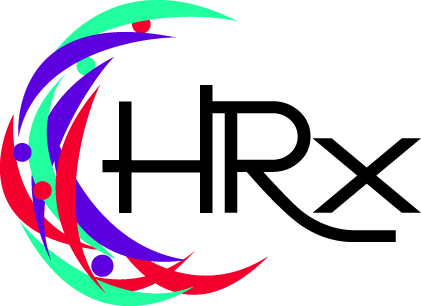 Arlene VernonThe following is a consolidated list of sample programs that can be conducted as Keynotes, Training or Breakout Sessions or Seminars. Each can be conducted individually, merged into an integrated session or presented as a series of on-going training for your leaders. We are pleased to customize these and other programs for your organization.Control-Click on any of the programs to link to a program description.SAMPLE PROGRAMSAsk the HRxpertAttracting and Retaining the Best Bullying in the Workplace Communication SkillsConducting Performance Appraisals Conflict ManagementCreating Corporate CultureDealing with Difficult Employees Developing Employee Handbooks Discipline, Documentation and DismissalEmployee EngagementFrom Buddy to BossGeneral Supervisory SkillsGiving Performance FeedbackHarassment TrainingHiring the Best Without A Crystal BallIntuition and Decision MakingLeading Like a StarLeadership: An Inside-Out ApproachManaging ChangeManaging from the MiddleManaging the Employee Life CycleOnboarding: Orientation and Training Presentation SkillsRecognition, Reward and Retention Respect in the WorkplaceTeam BuildingThe A to Z of HR for Smaller Organizations Time Management Writing Job Descriptions MUSICAL KEYNOTESFind Your Voice – Sing Out LoudPersonnel Parodies:  A Day in the Life of an HR ProMelodies to Motivate Managers 